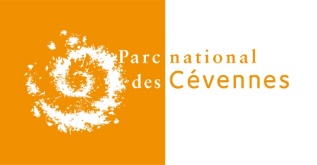 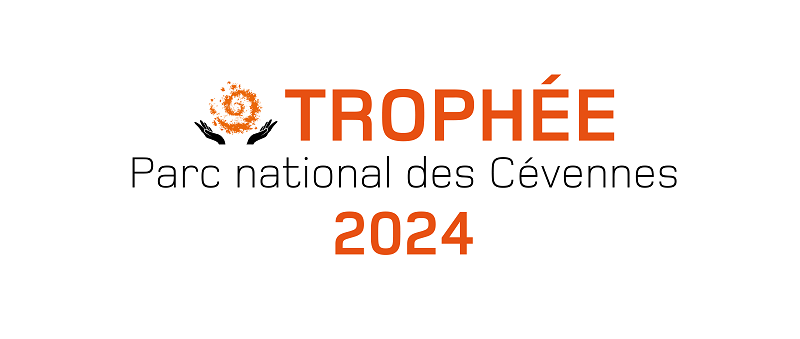 Formulaire de candidature

Nom ou raison sociale du candidat :………………………….Nom du porteur du projet (si différent du nom de candidat) :
………………………….Adresse du candidat ou du porteur de projet :………………………….Nature du candidat (entourez la mention correcte) : Particulier – Entreprise – Collectivité – Etablissement scolaire - Association Autre, précisez :  ………………………..Nombre de personnes impliquées dans le projet : ….........
Téléphone : ………………………….
Adresse électronique : ……………………………………….
Site internet : ………………………………….Présentez votre projet de manière détaillée :En quoi votre projet contribue-t-il à l’équilibre Humain-nature ?En quoi votre projet est-il innovant ?Résumez en quoi votre projet répond aux autres critères de sélection du Trophée (Impact / Dimensions sociale, éco-responsable et éducative, prise en compte de critères paysagers et esthétiques, exemplarité / transférabilité, faisabilité, ancrage au territoire/ dimension culturelleAvez-vous d’ores et déjà un budget détaillé ? Comment seraient utilisés les 4000 euros du prix ?Comment avez-vous eu connaissance de l’organisation du Trophée 2024 du Parc national des Cévennes ?Autres liens (sites web, réseaux sociaux etc.) et informations utiles